I (Name): __________________________ will create a new career!  Period: _______  Date: _____________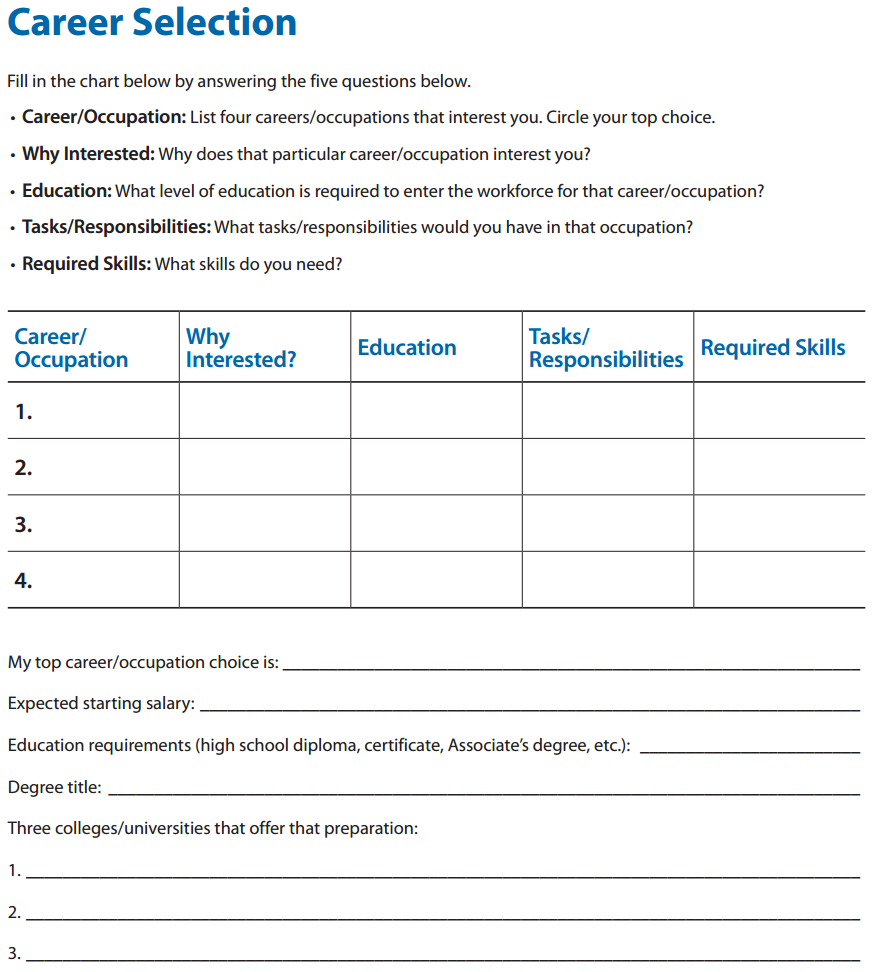 